Law Enforcement AcademyThe purpose of the Vernon College Law Enforcement Academy is to serve the needs of the law enforcement community within our service area and to provide students with the basic knowledge and skills set forth in the 736 hour Basic Peace Officer Course. Our Academy is 744 hours; classes are generally from 6:00 pm. - 10:00 pm. Monday through Friday and all day on various Saturdays. The Academy will be held on the Wichita Falls Campus STC, 2813 Central Freeway E. Wichita Falls, Texas. Emphasis throughout the Academy is placed on the learning objectives set forth in the curriculum by the Texas Commission on Law Enforcement. All Academies licensed by the Texas Commission on Law Enforcement cover the material put forth in the mandated 643 hour curriculum. If you have questions after reviewing the Application Packet, please contact Mike Hopper at 940 689-7190. The Academy packet must be complete and turned into Mike Hopper for reviewed prior to registration. Need based scholarships are available for those who qualify. If you need assistance in filling out the application, please contact Mike Hopper at 940 689-7190.In accordance with Commission regulations, the Basic Peace Officer course shall consist of a minimum of 696 classroom hours.Academy TopicsIntroduction and Orientation  1. Professionalism and Ethics 2. Professional Policing 3. Fitness and Wellness, and Stress Management4. TCOLE Rules5 Multiculturalism and Human Relations  6. Racial Profiling 7. U.S. & Texas Constitutions, Bill of Rights, and Criminal Justice System8. Penal Code  9. Code of Criminal Procedure  10.Arrest, Search, and Seizure 11. Asset Forfeiture12. Identity Crimes13. Consular Notification  14. Civil Process  15. Health and Safety Code – Controlled Substances Act  16. Alcoholic Beverage Code  17. Family Violence and Related Assaultive Offenses  18. Missing & Exploited Children19. Child Alert Check List20. Victims of Crime  21. Human Trafficking22. Traffic  23. Intoxicated Driver (SFST) Mechanics of Arrest  24. Written Communication  25. Verbal Communication/Public Interaction  26. Spanish27. De-Escalation Strategies    28. Force Options  29. CIT  30. Traumatic Brain Injury31. Arrest & Control  32. Criminal Investigations  33. Juvenile Offenders  34. Professional Police Driving35. Patrol Skills36. Radio Communications37.  Civilian Interaction Training38. Interacting with Deaf & Hard of Hearing39. Canine Encounters40. Emergency Medical Assistance41. Firearms42. HazMat Awareness/ICS43. ALERRT 1Application can also be found at…http://www.vernoncollege.edu/police-academyRequirements High school diploma or, high school equivalency certificate or, an honorable discharge from the armed forces of the United States after at least 24 months of active duty service, is fingerprinted and is subjected to a search of local, state and U.S. national records and fingerprint files to disclose any criminal recordHas never been on court-ordered community supervision or probation for any criminal offense above the grade of a Class B misdemeanor or a Class B misdemeanor within the last ten years from the date of the court order.Has never been convicted of an offense above the grade of a Class B misdemeanor or a Class B misdemeanor within the last ten years.Has never been convicted of any family violence offense.No felony conviction.Is not prohibited by state or federal law from operating a motor vehicle.Is not prohibited by state or federal law from possessing firearms or ammunition.Is a U.S. citizen. 21 Years old by graduation Vernon College Law Enforcement Academy744-HOUR BASIC PEACE OFFICER COURSEStep into your future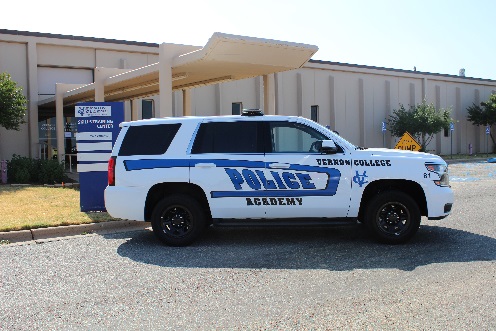 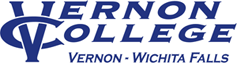 New Class Starts September 2024Requirements posted in June 2024 on web site:  www.vernoncollege.edu/police-academy  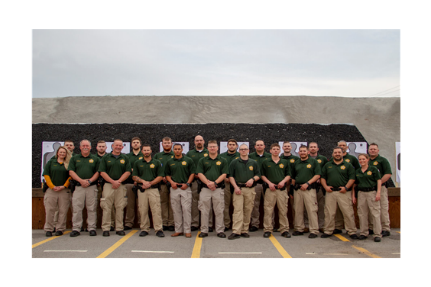 Class of 2019	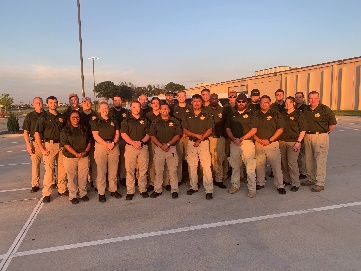 Class of 2020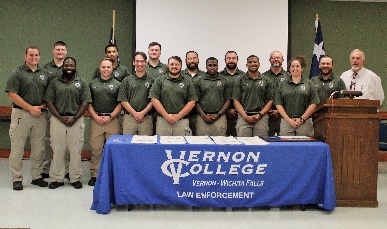 Class of 2021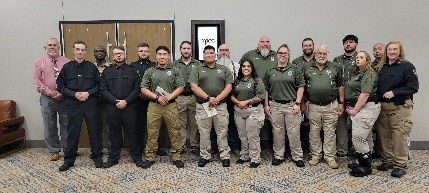 Class of 23-242024 Gradutes Nicole AdamsDavid BersickTanner BohannonDerek BolfDemetrius CrandallNatalie GarciaChristopher HoganBailee LawsonJesus LoraMarcus MartinezHayden PattersonSidronio RangelAmanda ReyesLuis RicoJim TidwellPreston TurnerGlen WhitfieldFor more information about graduation rates, median loan debt, program costs, and placement rates, visit www.vernoncollege.edu.